Центр социального обслуживания населения Центрального района г.Гомеля приглашает на: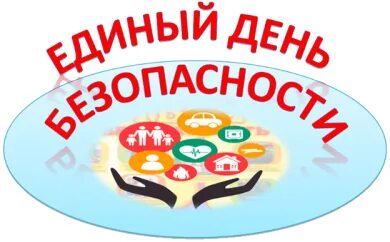 	                                                                                                                                                                                                                                 Когда:  10.00-13.00                                                                                                                                                                                                                                                      22 сентября 2022                                                                                                                                                                                                              Где: ул.Ирининская, 16                                                                                                    Городской Центр Культуры (ГЦК) Вы сможете прекрасно провести время!               Будут организованы выставки,музыкальное выступление,викторина, тематические площадки служб экстренного реагирования.